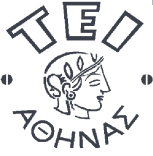 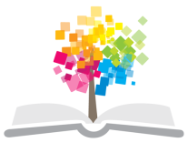 Βάσεις Δεδομένων ΙΙ (Ε)Ενότητα 3: Διαφορές στην υλοποίηση στην περίπτωση των προϊόντων mySQL και Oracle. Δημιουργία βάσης δεδομένων. Διαχείριση περιορισμών. Δημιουργία μοντέλου. Χ. Σκουρλάς, Α. Τσολακίδης, Δ. ΒάσσηςΤμήμα Μηχανικών Πληροφορικής ΤΕΣτόχος του τρίτου εργαστηρίου είναι η επισήμανση των διαφορών στην υλοποίηση με χρήση των προϊόντων mySQL και Oracle. Το εργαστήριο εστιάζει στις διαφορές αυτές. Μετά την επεξεργασία του εργαστηρίου ο ενδιαφερόμενος θα έχει επαναλάβει τα εξής σημαντικά θέματα στα δύο προϊόντα: Δημιουργία βάσης δεδομένων Διαχείριση περιορισμώνΔιαχείριση ερωτημάτων (queries)Θα γίνει χρήση δύο παραδειγμάτων: διαχείρισης προσωπικού, διαχείρισης αμερικανικών εκλογών.Επιπλέον θα γίνει δημιουργία μοντέλου στα δύο παραδείγματα. Τέλος, ο ενδιαφερόμενος θα εμπεδώσει διαφορές στην υλοποίηση στην περίπτωση των προϊόντων mySQL και Oracle.Λέξεις κλειδιά: Διαφορές  προϊόντων mySQL και OracleΘέμα πρώτο: Διαχείριση βάσης δεδομένων προσωπικούΈστω η παρακάτω βάση δεδομένων προσωπικού της εταιρείας e-world.Να υλοποιήσετε τη βάση δεδομένων. Να δημιουργήστε τους πίνακες και εισάγετε τα στοιχεία τους. Η υλοποίηση θα γίνει με χρήση των προϊόντων mySQL και Oracle.  Ακολουθεί υλοποίηση σε mySQL.DROP DATABASE NEW_PERSONNEL;CREATE DATABASE new_personnel;USE new_personnel;CREATE TABLE DEPT(DEPTNO INT(2) NOT NULL,                      DNAME VARCHAR(14), LOC VARCHAR(14),                     PRIMARY KEY(DEPTNO));CREATE TABLE EMP(EMPNO INT(4) NOT NULL,                     ENAME VARCHAR(10), JOB VARCHAR(25),                     HIREDATE DATE, MGR INT(4),  SAL FLOAT(7,2), COMM FLOAT(7,2),                    DEPTNO INT(2), PRIMARY KEY(EMPNO),         FOREIGN KEY(DEPTNO) REFERENCES DEPT(DEPTNO));SHOW TABLES;INSERT INTO DEPT(DEPTNO, DNAME, LOC)             VALUES (10, 'ACCOUNTING', 'NEW YORK'); INSERT INTO DEPT(DEPTNO, DNAME, LOC)            VALUES (20, 'RESEARCH', 'DALLAS');                                                                     INSERT INTO DEPT(DEPTNO, DNAME, LOC)            VALUES (30, 'SALES', 'CHICAGO');                                                                    INSERT INTO DEPT(DEPTNO, DNAME, LOC)            VALUES (40, 'OPERATIONS', 'BOSTON');                                                                     INSERT INTO EMP         VALUES (10, 'CODD', 'ANALYST', '1989/01/01', 15, 3000, NULL, 10);INSERT INTO EMP          VALUES (15, 'ELMASRI', 'ANALYST', '1995/05/02', 15, 1200, 150, 10);INSERT INTO EMP          VALUES (20, 'NAVATHE', 'SALESMAN', '1977/07/07', 20, 2000, NULL, 20);                    INSERT INTO EMP          VALUES (30, 'DATE', 'PROGRAMMER', '2004/05/04', 15, 1800, 200, 10);                    SELECT * FROM EMP;SELECT * FROM DEPT;Άσκηση 1	Να υλοποιήσετε τη βάση δεδομένων με χρήση του προϊόντος Oracle. Στη συνέχεια να κάνετε τα παρακάτω και για τις δύο υλοποιήσεις (Oracle, mySQL):Να καταργήσετε τους πίνακες. Να ορίσετε τους πίνακες χωρίς κύρια και ξένα κλειδιά. Να προσθέσετε περιορισμούς (δείτε Εργαστήριο δεύτερο). Να εισάγετε τις γραμμές των πινάκων. Άσκηση 2Δημιουργήστε το μοντέλο κατά προτίμηση με το εργαλείο mySQL Workbennch. Άσκηση 3Αναφέρατε διαφορές για την υλοποίηση στα δύο προϊόντα.Θέμα δεύτερο: Διαχείριση βάσης δεδομένων αμερικανικών εκλογών Ανάλυση δεδομένων - Υλοποίηση - Χρήση γλώσσας SQLΈστω  απλουστευμένη βάση των αμερικανικών προεδρικών εκλογών. Στο δείγμα παρατίθενται εκλογικά αποτελέσματα για τις αναμετρήσεις από το 1952 έως το 1992.            REP=REPUBLICAN , DEM=DEMOCRAT , IND=INDEPENDENTΗ αναγραφή NULL σε μια θέση του πίνακα σημαίνει ότι το αντίστοιχο πεδίο δεν έχει τιμή. Γράφουμε περιορισμούς (constraints):Year χαρακτηρίζει μοναδικά την εκλογική αναμέτρηση year  winner, w-votes, w-party, w_state Δηλαδή, το έτος χαρακτηρίζει μοναδικά κάποιες στήλες που περιγράφουν την εκλογική αναμέτρηση.  Αν σκεφτούμε το έτος μίας εκλογικής αναμέτρησης τότε αυτομάτως έρχεται στο μυαλό μας ακριβώς ένας νικητής, ο Πρόεδρος, ακριβώς ένα κόμμα, αυτό που νίκησε στις εκλογές κτλ.winner  w_party, w_state Ο νικητής, ανήκει ισόβια ως υποψήφιος στο ίδιο κόμμα και ξεκινά από την ίδια πολιτεία.  year, loser   l_votes Στη συνέχεια παραθέτουμε τους τέσσερις (4) πίνακες στους οποίους επιμερίζονται τα στοιχεία των εκλογών. PRESIDENTSLOSERSELECTIONWINNERELECTIONLOSERΗ τρίτη κανονική μορφή – Ορισμός σε Oracle  CREATE TABLE presidents(winner VARCHAR2(15) NOT NULL,                         w_party VARCHAR2(15), w_state VARCHAR2(15) );CREATE TABLE losers(loser VARCHAR2(15) NOT NULL,                         l_party VARCHAR2(15));CREATE TABLE electionwinner(election_year VARCHAR2(4) NOT NULL,                             winner VARCHAR2(15),w_votes NUMBER);CREATE TABLE electionloser(election_year VARCHAR2(4) NOT NULL,                        loser VARCHAR2(15) NOT NULL, l_votes NUMBER);ΥλοποίησηΘα δημιουργήσουμε τέσσερα (4) αρχεία (scripts) που θα περιλαμβάνουν SQL εντολές:Δημιουργίας των πινάκων της βάσης (αρχείο CREATE.SQL). Διαγραφής των πινάκων της βάσης (αρχείο DROP.SQL).Εισαγωγής στοιχείων στους πίνακες της βάσης (αρχείο INSERT.SQL).Αναζήτησης στοιχείων από τους πίνακες βάσης (αρχείο SELECT.SQL).Δημιουργία της βάσης/* Πρόγραμμα δημιουργίας της βάσης.  */SQL> EDIT CREATE.SQLΚαλείται ο προκαθορισμένος screen editor του συστήματος και εκεί πληκτρολογούμε τις τέσσερις SQL δηλώσεις δημιουργίας των πινάκων:CREATE TABLE presidents(winner VARCHAR2(15) NOT NULL,                         w_party VARCHAR2(15), w_state VARCHAR2(15) );CREATE TABLE losers(loser VARCHAR2(15) NOT NULL,                         l_party VARCHAR2(15));CREATE TABLE electionwinner(election_year VARCHAR2(4) NOT NULL,                             winner VARCHAR2(15),w_votes NUMBER);CREATE TABLE electionloser(election_year VARCHAR2(4) NOT NULL,                        loser VARCHAR2(15) NOT NULL, l_votes NUMBER);Για να εκτελέσουμε το πρόγραμμα πληκτρολογούμε την παρακάτω εντολή.SQL> @CREATE.SQLΕισαγωγή στοιχείων στους πίνακες/* Εντολές εισαγωγής στοιχείων */SQL> EDIT INSERT.SQLINSERT INTO presidents VALUES ('EISENHOWER','REPUBLICAN','TEXAS');INSERT INTO losers VALUES('STEVENSON','DEMOCRAT');INSERT INTO electionwinner VALUES('1952','EISENHOWER',442);INSERT INTO electionwinner VALUES('1956','EISENHOWER',447);INSERT INTO electionloser VALUES('1952','STEVENSON',89);INSERT INTO electionloser VALUES('1956','STEVENSON',73);………/* τέλος εντολών  */Για να εκτελέσουμε το πρόγραμμα πληκτρολογούμε την παρακάτω εντολή.SQL> @INSERT.SQLΑναζητήσεις (queries)SQL> EDIT SELECT.SQLSELECT winner,w_party,w_stateFROM presidentsWHERE w_party = “REPUBLICAN”;κ.λπ.Για να εκτελέσουμε το πρόγραμμα πληκτρολογούμε την παρακάτω εντολή.SQL> @SELECT.SQLΔιαγραφή πινάκων/* Εντολές διαγραφής πινάκων */SQL> EDIT DROP.SQLDROP TABLE presidents;DROP TABLE losers;DROP TABLE electionwinner;DROP TABLE electionloser;/* τέλος εντολών  */Για να εκτελέσουμε το πρόγραμμα πληκτρολογούμε την παρακάτω εντολή.SQL> @DROP.SQLΔοκιμάστε τα παρακάτω παραδείγματα αναζήτησης στοιχείων (SELECT)Αναζήτηση στοιχείων/* Δείξτε όλα τα στοιχεία προέδρων   */SELECT *FROM presidents;/* Δείξτε όλα τα στοιχεία προέδρων με άλλη  σειρά    */SELECT w_party, winner, w_state FROM presidents;/* Δείξτε τα ονόματα των προέδρων από τον πίνακα electionwinner μία φορά  */SELECT distinct winner FROM electionwinner;/* Δείξτε όλα τα στοιχεία προέδρων ανά κόμμα και αλφαβητικά  */SELECT *FROM presidentsorder by w_party, winner;/* Δείξτε όλα τα στοιχεία προέδρων που ανήκουν στο κόμμα των ρεπουμπλικάνων */SELECT *FROM presidentsWHERE w_party = 'REPUBLICAN';/* Δείξτε όλα τα στοιχεία προέδρων που ανήκουν στο κόμμα των ρεπουμπλικάνων με άλλη σειρά    */SELECT w_party,w_state, winner FROM presidentsWHERE w_party = 'REPUBLICAN';SELECT winner, w_state, w_partyFROM presidentsWHERE w_party = 'REPUBLICAN';SELECT winner,w_party,w_stateFROM presidentsWHERE w_party = 'REPUBLICAN';/* τι θα δείξουν οι  αναζητήσεις;  */SELECT winner, w_party, w_stateFROM presidentsWHERE w_party = 'REP';SELECT winner, w_party, w_stateFROM presidentsWHERE w_party = 'RepUBLICAN';SELECT winner, w_party, w_stateFROM presidentsWHERE w_party = 'republican';SELECT winner,w_party,w_stateFROM presidentsWHERE w_state = 'REPUBLICAN';/* Δείξτε  στοιχεία για τον NIXON */ SELECT winner, w_party, w_state FROM presidentsWHERE winner = 'NIXON';/* Δείξτε υποψήφιους που έχασαν με ψήφους λιγότερους των 80 */SELECT loser, election_year , l_votes FROM electionloserwhere l_votes <80;/*  Δείξτε υποψήφιους που έχασαν στις εκλογές πάνω απο μία φορά */SELECT loser, count(*)FROM electionloserGROUP BY loserHAVING count(*) > 1;/* Δείξτε όλα τα στοιχεία των εκλογών για κάθε έτος εκλογικής αναμέτρησης */SELECT electionwinner.election_year, presidents.winner,        w_party, w_votes,       electionloser.loser, l_party, l_votes FROM presidents, electionwinner, electionloser, losersWHERE presidents.winner = electionwinner.winnerAND   electionwinner.election_year = electionloser.election_yearAND   electionloser.loser = losers.loserorder by electionwinner.election_year;Άσκηση 1Να υλοποιήσετε τη βάση δεδομένων με χρήση του προϊόντος mySQL. Στη συνέχεια να κάνετε τα παρακάτω και για τις δύο υλοποιήσεις (Oracle, mySQL):Να καταργήσετε τους πίνακες. Να ορίσετε τους πίνακες χωρίς κύρια και ξένα κλειδιά. Να προσθέσετε περιορισμούς (δείτε Εργαστήριο δεύτερο). Να εισάγετε τις γραμμές των πινάκων. Άσκηση 2Δημιουργήστε το μοντέλο κατά προτίμηση με το εργαλείο mySQL Workbennch. Άσκηση 3Αναφέρατε διαφορές για την υλοποίηση στα δύο προϊόντα.ΣημειώματαΣημείωμα ΑναφοράςCopyright ΤΕΙ Αθήνας, Χ. Σκουρλάς, Α. Τσολακίδης, Δ. Βάσσης 2014. Χ. Σκουρλάς, Α. Τσολακίδης, Δ. Βάσσης. «Βάσεις Δεδομένων ΙΙ (Ε). Ενότητα 3: Διαφορές στην υλοποίηση στην περίπτωση των προϊόντων mySQL και Oracle. Δημιουργία βάσης δεδομένων. Διαχείριση περιορισμών. Δημιουργία μοντέλου.». Έκδοση: 1.0. Αθήνα 2014. Διαθέσιμο από τη δικτυακή διεύθυνση: ocp.teiath.gr.Σημείωμα ΑδειοδότησηςΤο παρόν υλικό διατίθεται με τους όρους της άδειας χρήσης Creative Commons Αναφορά, Μη Εμπορική Χρήση Παρόμοια Διανομή 4.0 [1] ή μεταγενέστερη, Διεθνής Έκδοση.   Εξαιρούνται τα αυτοτελή έργα τρίτων π.χ. φωτογραφίες, διαγράμματα κ.λ.π., τα οποία εμπεριέχονται σε αυτό. Οι όροι χρήσης των έργων τρίτων επεξηγούνται στη διαφάνεια  «Επεξήγηση όρων χρήσης έργων τρίτων». Τα έργα για τα οποία έχει ζητηθεί άδεια  αναφέρονται στο «Σημείωμα  Χρήσης Έργων Τρίτων». 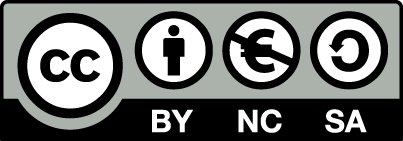 [1] http://creativecommons.org/licenses/by-nc-sa/4.0/ Ως Μη Εμπορική ορίζεται η χρήση:που δεν περιλαμβάνει άμεσο ή έμμεσο οικονομικό όφελος από την χρήση του έργου, για το διανομέα του έργου και αδειοδόχοπου δεν περιλαμβάνει οικονομική συναλλαγή ως προϋπόθεση για τη χρήση ή πρόσβαση στο έργοπου δεν προσπορίζει στο διανομέα του έργου και αδειοδόχο έμμεσο οικονομικό όφελος (π.χ. διαφημίσεις) από την προβολή του έργου σε διαδικτυακό τόποΟ δικαιούχος μπορεί να παρέχει στον αδειοδόχο ξεχωριστή άδεια να χρησιμοποιεί το έργο για εμπορική χρήση, εφόσον αυτό του ζητηθεί.Επεξήγηση όρων χρήσης έργων τρίτωνΔιατήρηση ΣημειωμάτωνΟποιαδήποτε αναπαραγωγή ή διασκευή του υλικού θα πρέπει να συμπεριλαμβάνει:το Σημείωμα Αναφοράςτο Σημείωμα Αδειοδότησηςτη δήλωση Διατήρησης Σημειωμάτων το Σημείωμα Χρήσης Έργων Τρίτων (εφόσον υπάρχει) μαζί με τους συνοδευόμενους υπερσυνδέσμους.Το περιεχόμενο του μαθήματος διατίθεται με άδεια Creative Commons εκτός και αν αναφέρεται διαφορετικά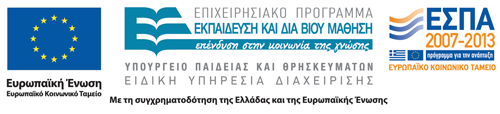 Το έργο υλοποιείται στο πλαίσιο του Επιχειρησιακού Προγράμματος «Εκπαίδευση και Δια Βίου Μάθηση» και συγχρηματοδοτείται από την Ευρωπαϊκή Ένωση (Ευρωπαϊκό Κοινωνικό Ταμείο) και από εθνικούς πόρους.YEARWINNERW_VOTESW-PARTYW_STATELOSERL_VOTESL_PARTY195219561960196419681968197219761980 19801984198819921992EISENHOWEREISENHOWERKENNEDYJOHNSONNIXONNIXONNIXONCARTERREAGANREAGANREAGANBUSHCLINTONCLINTON442447303486301301520297489489525426NULLNULLREPREPDEMDEMREPREPREPDEMREPREPREPREPDEMDEMTEXASTEXASMASS.TEXASCALIF.CALIFCALIF.NULLNULLNULLNULLNULLNULLNULLSTEVENSONSTEVENSONNIXONGOLDWATERHUMPHREYWALLACEMcGOVERNFORDCARTERANDERSONMONDALEDOUKAKISBUSHPERAULT89732195219146172404901341NULLNULLDEMDEMREPREPDEMINDDEMDEMDEMINDDEMDEMREPINDWINNERW-PARTYW_STATEEISENHOWERKENNEDYJOHNSONNIXONCARTERREAGANBUSHCLINTONREPDEMDEMREPDEMREPREPDEMMASS.CALIF.NULLNULLNULLNULLLOSERL_PARTYSTEVENSONNIXONGOLDWATERHUMPHREYWALLACEMcGOVERNFORDCARTERMONDALEDOUKAKISBUSHPERAULTDEMREPREPDEMDEMDEMDEMDEMDEMREPINDYEARWINNERW_VOTES19521956196019641968197219761980 198419881992EISENHOWEREISENHOWERKENNEDYJOHNSONNIXONNIXONCARTERREAGANREAGANBUSHCLINTON442447303486301520297489525426NULLYEARLOSERL_VOTES195219561960196419681968197219761980 19801984198819921992STEVENSONSTEVENSONNIXONGOLDWATERHUMPHREYWALLACEMcGOVERNFORDCARTERMONDALEDOUKAKISBUSHPERAULT89732195219146172404901341NULLNULLΑνοικτά Ακαδημαϊκά ΜαθήματαΤεχνολογικό Εκπαιδευτικό Ίδρυμα ΑθήναςΤέλος ΕνότηταςΧρηματοδότησηΤο παρόν εκπαιδευτικό υλικό έχει αναπτυχθεί στα πλαίσια του εκπαιδευτικού έργου του διδάσκοντα.Το έργο «Ανοικτά Ακαδημαϊκά Μαθήματα στο ΤΕΙ Αθήνας» έχει χρηματοδοτήσει μόνο τη αναδιαμόρφωση του εκπαιδευτικού υλικού. Το έργο υλοποιείται στο πλαίσιο του Επιχειρησιακού Προγράμματος «Εκπαίδευση και Δια Βίου Μάθηση» και συγχρηματοδοτείται από την Ευρωπαϊκή Ένωση (Ευρωπαϊκό Κοινωνικό Ταμείο) και από εθνικούς πόρους.©Δεν επιτρέπεται η επαναχρησιμοποίηση του έργου, παρά μόνο εάν ζητηθεί εκ νέου άδεια από το δημιουργό.διαθέσιμο με άδεια CC-BYΕπιτρέπεται η επαναχρησιμοποίηση του έργου και η δημιουργία παραγώγων αυτού με απλή αναφορά του δημιουργού.διαθέσιμο με άδεια CC-BY-SAΕπιτρέπεται η επαναχρησιμοποίηση του έργου με αναφορά του δημιουργού, και διάθεση του έργου ή του παράγωγου αυτού με την ίδια άδεια.διαθέσιμο με άδεια CC-BY-NDΕπιτρέπεται η επαναχρησιμοποίηση του έργου με αναφορά του δημιουργού. Δεν επιτρέπεται η δημιουργία παραγώγων του έργου.διαθέσιμο με άδεια CC-BY-NCΕπιτρέπεται η επαναχρησιμοποίηση του έργου με αναφορά του δημιουργού. Δεν επιτρέπεται η εμπορική χρήση του έργου.διαθέσιμο με άδεια CC-BY-NC-SAΕπιτρέπεται η επαναχρησιμοποίηση του έργου με αναφορά του δημιουργού και διάθεση του έργου ή του παράγωγου αυτού με την ίδια άδεια. Δεν επιτρέπεται η εμπορική χρήση του έργου.διαθέσιμο με άδεια CC-BY-NC-NDΕπιτρέπεται η επαναχρησιμοποίηση του έργου με αναφορά του δημιουργού. Δεν επιτρέπεται η εμπορική χρήση του έργου και η δημιουργία παραγώγων του.διαθέσιμο με άδεια CC0 Public DomainΕπιτρέπεται η επαναχρησιμοποίηση του έργου, η δημιουργία παραγώγων αυτού και η εμπορική του χρήση, χωρίς αναφορά του δημιουργού.διαθέσιμο ως κοινό κτήμαΕπιτρέπεται η επαναχρησιμοποίηση του έργου, η δημιουργία παραγώγων αυτού και η εμπορική του χρήση, χωρίς αναφορά του δημιουργού.χωρίς σήμανσηΣυνήθως δεν επιτρέπεται η επαναχρησιμοποίηση του έργου.